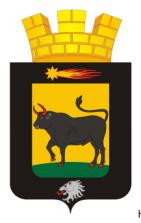 П О С Т А Н О В Л Е Н И ЕАДМИНИСТРАЦИИ МО «НЫРОБСКОЕ ГОРОДСКОЕ ПОСЕЛЕНИЕ» ЧЕРДЫНСКОГО РАЙОНАПЕРМСКОГО КРАЯ   _____________                                                                                       № ________Об утверждении муниципальной программы«Развитие культуры на территорииНыробского городского поселения»В соответствии с Бюджетным кодексом Российской Федерации, решением Думы Ныробского городского поселения № 97 от 07.11.2012 года «Об утверждении Положения «О бюджетном процессе в Ныробском городском поселении» с учетом изменений и дополнений, постановлением администрации Ныробского городского поселения № 131 от 08.11.2015 года «Об утверждении Методики планирования бюджетных ассигнований Ныробского городского поселения», постановлением администрации Ныробского городского поселения № 168 от 23.10.2014 года «Об утверждении порядка разработки, реализации и оценки эффективности муниципальных программ Ныробского городского поселения», распоряжением администрации Ныробского городского поселения № 93-р от 01.11.2017 года «Об утверждении Перечня муниципальных программ Ныробского городского поселения»ПОСТАНОВЛЯЮ:1.Утвердить муниципальную программу Ныробского городского поселения «Развитие культуры Ныробского городского поселения» (прилагается).2. Установить, что в ходе реализации муниципальной программы «Развитие культуры Ныробского городского поселения» ежегодной корректировке подлежат мероприятия и объемы их финансирования с учетом возможностей средств бюджета поселения.3. Считать утратившим силу постановление № 137 от 08.11.2016 года «Об утверждении муниципальной программы «Развитие культуры на территории Ныробского городского поселения на 2017 – 2019 годы».	4. Настоящее постановление вступает в силу со дня его официального опубликования, но не раннее 1 января 2018 года.5. Контроль за исполнением распоряжения оставляю за собой.Глава Ныробского городского поселения					Е.А. Пахомова      УТВЕРЖДЕНАпостановлением администрацииНыробского городского поселения№ 138 от 01 ноября 2017 годаМуниципальная программа«Развитие культурыНыробского городского поселения»I.ПАСПОРТмуниципальной программы “Развитие культуры Ныробского городского поселения”II. Характеристика проблемы 2.1. Характеристика проблемы в сфере развития культуры в Ныробском городском поселении и прогноз развития ситуации с учетом реализации ПрограммыВ Законе Российской Федерации от 09.10.92 № 3612-1 «Основы законодательства Российской Федерации о культуре» признана основополагающая роль культуры в развитии и самореализации личности, в гуманизации общества и сохранении национальной самобытности народов.Культура влияет на экономику через совершенствование интеллектуального, образовательного, духовного потенциала людей, занятых в сфере материального производства.Настоятельная необходимость развития и совершенствования явлений и процессов, составляющих отрасль "Культура", обуславливает необходимость координации ее развития программными методами. Настоящая программа определяет комплекс мер по усилению роли культуры в Ныробском городском поселении,  дальнейшему ее развитию, сохранению накопленного культурного наследия. Основным учреждением культуры на территории  Ныробского городского поселения является Автономное учреждение «Ныробский культурно-досуговый центр», на базе которого реализуется работа самодеятельных коллективов, детских кружков и студий, а также проводятся культурно-массовые мероприятия, физкультурно-оздоровительные и спортивные мероприятия, мероприятия для молодежи. Материально-техническая база учреждения требует обновления. Требуется приобретение комплектов звукового оборудования, мультимедийного оборудования, обновление костюмной базы и реквизита. Для повышения энергоэффективности здания требуется замена оконных блоков на пластиковые, замена дверей заапсных выходов.Значимость и актуальность реализации обозначенных проблем требуют сбалансированного решения вопросов, связанных, с одной стороны, с сохранением и развитием культурного потенциала Ныробского городского поселения, с другой стороны, с выбором и поддержкой приоритетных направлений, обеспечивающих улучшение качества, разнообразие и увеличение доступа к услугам организаций культуры, создание условий для развития творчества.    Значительная часть затрат, связанных с реализацией Программы, приходится на исполнение муниципального задания АУ «НКДЦ». Программно-целевой метод позволяет сконцентрировать финансовые ресурсы на проведении наиболее необходимых работ, направленных на сохранение и обеспечение функционирования учреждений.Таким образом, сложность и разносторонность задач улучшения качества жизни за счет духовного, творческого развития личности, обеспечения качественных, разнообразных и доступных населению услуг организациями культуры обуславливают необходимость решения данных проблем программно-целевым методом. 2.2. Характеристика проблем в области патриотического и гражданского воспитания граждан в Ныробском городском поселенииПодпрограмма «Патриотическое и гражданское воспитание жителей Ныробского городского поселения» Программы составлена в соответствии с Государственной программой «Патриотическое воспитание граждан Российской Федерации на 2016-2020 годы», утвержденной постановлением Правительства Российской Федерации от 30 декабря 2015 № 1493.           Реализация мероприятий Программы будет способствовать развитию системы патриотического воспитания граждан, основанной на формировании гражданской позиции и патриотических чувств населения поселка, координации организационной и методической работы по патриотическому и гражданскому воспитанию подростков и молодежи, повышению интереса допризывной молодежи к службе в армии.          Подпрограмма определяет содержание и основные пути развития системы патриотического и гражданского воспитания и направлена на дальнейшее формирование патриотического сознания граждан как важнейшей ценности, одной из основ духовно-нравственного единства. При этом учитываются опыт и достижения прошлого, современные реалии и проблемы, тенденции развития нашего общества.         Проводимая органами исполнительной власти, образовательными и культурными организациями Ныробского городского поселения работа позволила добиться определенных результатов в данном направлении. Органы исполнительной власти оказывают активную поддержку муниципальному автономному образовательному учреждению «Ныробская СОШ имени А.В.Флоренко» в  работе по патриотическому воспитанию. Одним из направлений работы является гражданское, патриотическое, духовно-нравственное воспитание, целью которого является формирование гражданско-патриотического сознания, развитие чувства сопричастности судьбам Отечества, сохранения и развития чувства гордости за свою страну, воспитание личности гражданина-патриота Родины, способного встать на защиту государственных интересов страны.       Современное состояние патриотического воспитания во многом определяется сложившейся экономической, политической и социальной ситуацией в нашем обществе.        В МАОУ «Ныробская СОШ имени А.В.Флоренко», АУ «Ныробский культурно-досуговый центр» ведется систематическая работа по патриотическому и гражданскому воспитанию подрастающего поколения. Ежегодно проходят Уроки мужества, встречи с тружениками тыла и детьми войны, воинами, побывавшими в «горячих» точках, с кадровыми офицерами и офицерами запаса, депутатами и обществеными деятелями.       На базе МАОУ «Ныробская СОШ имени А.В.Флоренко» создан Военно-спортивный клуб «Патриот». ВСК «Патриот» образован 8 октября 1994 года, бессменным руководителем клуба является педагог-филолог Юлия Викторовна Шинкоренко. Деятельность клуба уже давно вышла за рамки школы, да и всего поселения в целом. Известность клубу придает участие в поисковой деятельности. С 1996 года ВСК «Патриот» участвует в поисковой работе экспедиции «Долина». Ребята с педагогами выезжают в район Старой Руссы Новгородской области на поиски останков солдат Великой Отечественной Войны 1941-1945 гг.        Руководитель поискового отряда педагог, депутат Думы Ныробского городского Евгений Евгеньевич Никоноров, возглавил Пермское региональное отделение ООД «Поисковое движение России». Можно, не без гордости сказать, что Ныробская школа является лидером в Пермском крае по поисковому движению. На счету Ныробских поисков более 2-х десятков поднятых и захороненных бойцов времен Великой Отечественной Войны. Ежегодно ныробские школьники принимают участие в акции Пост №1. Отличительной чертой «патриотовцев», является также дружба с ветеранами и пожилыми людьми поселка, участие в конкурсах и фестивалях патриотического воспитания, победителями которых они становились неоднократно. Весь материал, собранный во время поисковых экспедиций храниться в школьном музее. В коллекции музея также много экспонатов хранящих историю родной школы и поселка в целом. Более 30 лет работает музей истории школы и родного поселка. На основе музейного краеведения создаются благоприятные условия для развития воспитательной системы в целом. Школьный музей – это центр воспитания патриотизма, это творческое сотрудничество учителей и учащихся, родителей, гостей поселка. Многолетний опыт работы показывает, что школьный музей позволяет выделить и общую тенденцию: стремление к системности в работе, приобщение учащихся к изучению истории родного края. О музее знают не только в Чердынском муниципальном районе, но и во многих школах края и России. Здесь бывают не только учащиеся школ Чердынского района, но и краеведы из Лысьвы, Карагая, Перми, Березников, Красновишерска и др. Неоднократно музей посещали гости из Екатеринбурга, Кирова, Москвы. Ведётся методическая, учебно-исследовательская и собирательская работа, создан Совет музея, проводятся экскурсии и лекции. Руководителем и главным хранителем музея также является Юлия Викторовна Шинкоренко. В 2016 году Юлия Викторовна награждена медалью «Патриот России». Музейщики тесно сотрудничают с российским историком, этнологом, краеведом, Доктором историческим наук, профессором, заведующим кафедрой Древней и Новой истории России Пермского Государственного Университета  Георгием Николаевичем Чагиным. Совместная работа вносит новые интересные страницы в жизнь образовательного учреждения и поселка в целом.        С 2002 года школа принимает активное участие в конкурсах социально- культурных проектов, как на районном, так и на краевых и федеральных уровнях. В активе музейщиков победы и Гранты в конкурсе проектов ООО «ЛУКОЙЛ - ПЕРМЬ», в Приволжском Федеральном округе. В рамках реализации проектов проводятся мероприятия социально-значимой деятельности, такие как: «Праздник Забытых Деревень», «Домашние мини-музеи», «Праздник Двора», вечера-встречи с известными людьми.  На сегодняшний день школьный музей является не только центром социально-культурной деятельности образовательного учреждения, но и всего поселка в целом. На базе школьного музея проходят конференции, слеты, встречи, гости поселка с удовольствием посещают школьный музей.        МАОУ «Ныробская СОШ имени А.В.Флоренко тесно сотрудничает с АУ «Ныробский культурно-досуговым центр», проводятся совместные мероприятия в рамках патриотической, экологической, образовательной деятельности с привлечением всего населения поселения.      Но, тем не менее, встречаются и молодежь и подрастающие поколение которым безразличны такие понятия, как воинский долг, честь, патриотизм. Эта проблема касается не только образовательные организации, но и семьи, трудовые коллективы и органы местного самоуправления.     Встречаются жители, которые с пренебрежением относятся к выполнению гражданских обязанностей, к традициям и обычаям своего народа. Они слабо знают свою родословную, историю своего края, своей страны. Недостаточная работа ведется по формированию гражданского сознания и правовой культуры. Некоторая часть молодых людей употребляют алкоголь, курят. Отчетливо прослеживается тенденция к ухудшению состояния здоровья молодежи. Для дальнейшего развития системы патриотического воспитания граждан  необходимы совершенствование материально-технической базы в этой области, повышение уровня организационно-методического обеспечения, развитие системы патриотического и гражданского воспитания в трудовых коллективах, более активное и широкое привлечение к этой работе местных средств массовой информации, культуры и более широкое использование возможностей сети «Интернет» для решения задач поставленных задач. Все это свидетельствует о необходимости продолжения работы, направленной на решение всего комплекса проблем патриотического и гражданского воспитания населения.III. Цели и задачи ПрограммыЦель Программы: сохранение и развитие накопленного культурного и духовного потенциала Ныробского городского поселения, динамичное развитие, гармонизация культурной жизни Ныробского городского поселения. Дальнейшее развитие и совершенствование системы патриотического и гражданского воспитания жителей Ныробского городского поселения. Идеология программы базируется на принципах инициативы и творческого потенциала работников культуры, исполнительной власти и населения Ныробского городского поселения.Учитывая специфику развития культуры и патриотизма в сельской местности, содержание Программы в соответствии с указанными принципами её реализации определяется необходимостью обеспечения:Сохранение, развитие и использование культурного наследия; Культурно-массовая и культурно просветительская работа, развитие творческого потенциала населения;Работа с общественными объединениями, детьми и молодежью; Поддержка и развитие материально-технического комплекса сферы культуры и искусства; Повышение образовательного и профессионального уровня работников учреждений культуры и искусства. Активизация интереса к изучению истории России, истории Пермского края, родного поселка и сформировать чувства уважения к прошлому нашей страны, нашей Малой Родины ее героическим страницам, в том числе сохранение памяти о подвигах защитников Отечества; Совершенствовать методическое и информационное обеспечение функционирования системы патриотического воспитания граждан, информационная поддержка деятельности субъектов культуры;Организация взаимодействия органов местного самоуправления и гражданского общества в развитии основ патриотического и гражданского воспитания;  Формирование позитивного отношение общества к военной службе и положительной мотивации у молодых людей относительно прохождения военной службы по контракту и по призыву;Повышение качества патриотического и гражданского воспитания в образовательных и культурных учреждениях, превратив их в центры патриотического и гражданского воспитания подрастающего поколения, молодежи и взрослых; Развитие материально-технической базы патриотического воспитания в образовательных учреждениях, трудовых, творческих коллективах и общественных объединениях.Механизм реализации программы      Механизм реализации муниципальной программы основывается на дальнейшем совершенствовании форм и методов работы органов местного самоуправления, учреждений и организаций, общественных организаций расположенных на территории поселения осуществлению патриотического, гражданского и культурного воспитания, пропаганды патриотизма, культуры в средствах массовой информации.       Координатором программы является Администрация Ныробского городского поселения. Координатор программы выполняет следующие функции:Проводит мониторинг качества и эффективности реализации Программы;Осуществляет контроль за ходом реализации Программы основными исполнителями и соисполнителями;Запрашивает у основных исполнителей, соисполнителей и участников программы информацию необходимую для подготовки отчета о реализации Программы;Совместно с основными исполнителями готовит ежегодный доклад о состоянии сферы патриотического и гражданского воспитания жителей на территории Ныробского городского поселения, развития культуры на территории поселения;Разрабатывает совместно с основными исполнителями и соисполнителями предложения по совершенствованию механизмов реализации Программы, направляет свои предложения по усовершенствованию механизмов патриотического, гражданского и культурного воспитания в Думу Ныробского городского поселения, Законодательное Собрание Пермского края;Размещает ежегодный доклад о состоянии патриотического, гражданкого и культурного воспитания граждан на официальном сайте Ныробского городского поселения.Основными исполнителями Программы являются:Администрация Ныробского городского поселения;Автономное учреждение «Ныробский культурно-досуговый центр»; Муниципальное автономное  общеобразовательное учреждение «Ныробская СОШ имени А.В.Флоренко», МАОДУ «Ныробский детский сад».К функциям Основных исполнителей относятся:Разработка предложений и дополнений к Программе;Реализация мероприятий Программы  в соответствии с целями и задачами Программы, устанавливаемыми показателями Программы, сроками реализации Программы;Сбор информации по реализации Программы;Предоставление информации к отчету о реализации Программы;Привлечение к реализации Программы соисполнителей.Соисполнителями и участниками  Программы являются: Пункт полиции дислокация п. Ныроб Отдела МВД по Чердынскому району;Комиссия по работе  с семьей при администрации Ныробского городского поселения;Совет ветеранов Ныробского городского поселения;Граждане и общественные организации Ныробского городского поселения, волонтеры и добровольцы. Подпрограмма 1«Обеспечение досуга населения в сфере культуры»В годы формирования рыночной экономики усилилось социальное расслоение общества, изменились социальные ориентиры и ценности. В основе успешного развития отрасли лежит человеческий фактор.
В сфере культуры, где ведущая роль отводится творчеству, этот фактор имеет особое значение.Достижение указанной цели в рамках Программы предполагает решение следующих задач:Осуществление культурно-досуговой деятельности на территории Ныробского городского поселения;  Сохранение и развитие творческого потенциала, путем привлечения большего количества жителей Ныроба и ближайщих населенных пунктов;Укрепление единого культурного пространства в Ныробском поселении.Решение поставленных в рамках Программы задач достигается за счет: организации творческого досуга населения;проведения праздников, культурных акций, конкурсов, вечеров отдыха для разного поколения и т.д.;создания условий для обеспечения возможности участия граждан в культурной жизни и пользования учреждениями культуры;сохранения и развития непрерывной системы дополнительного образования детей (музыкального, художественного, хореографического);поддержки  самодеятельных коллективов  в части участия их в конкурсах,  культурных акциях.Расходы на финансовое обеспечение выполнения муниципального задания АУ «НКДЦ»  при оказании муниципальных услуг по  организации и проведению культурно-досуговых мероприятий,  по организации работы клубных формирований в сфере народного творчества позволят к 2022 году достичь следующих показателей:сохранение и развитие клубных формирований не менее 8;проведение не  менее 130 мероприятий ежегодно;привлечение зрителей - не менее 65% наполняемости залов;привлечение не менее 100  участников в клубные формирования.Подпрограмма 2.«Развитие физической культуры и спорта Ныробского городского поселения»Достижение второй цели в рамках Программы предполагает решение следующих задач:внедрение в практику здоровье формирующих и здоровье оберегающих программ и  технологий для  различных категорий населения;системность проведения массовых физкультурно - спортивных мероприятий, праздников, соревнований, как районных, зональных, так и краевых уровней.Решение этих задач достигается за счет:создания условий для обеспечения граждан занятиями физкультурой и спортом.Расходы на финансовое обеспечение выполнения показателей программы передаются в виде межбюджетных трансфертов в МБУ «Комитет физической культуры и спорта Чердынского муниципального района Пермского края» при оказании муниципальных услуг по  организации и проведению спортивно-массовых мероприятий, по организации работы спортивных секций позволят к 2022 году достичь следующих показателей:сохранение и развитие спортивных секций не менее 6;привлечение не менее 10%  участников жителей поселения в   спортивные секции.Подпрограмма 3.Популяризация историко-культурного наследияДостижение третьей цели в рамках Программы предполагает решение следующих задач:Сохранение и популяризация отечественной культуры, верности духовным традициям России и своей «малой родины», приобщение к духовному богатству Ныробской земли и обычаям наших предков;Решение этих задач достигается за счет:проведения  мероприятий, направленных на сохранение, использование и популяризацию культурно-исторического наследия Ныробского городского поселения; организации календарно-обрядовых праздников, массовых (театрализованных) представлений, народных гуляний;Расходы на финансовое обеспечение выполнения муниципального задания АУ «НКДЦ»  при оказании муниципальных услуг по популяризации и сохранению историко-культурного наследия Ныробской земли позволят в 2018 году достичь следующих показателей:проведение не  менее 5 мероприятий, направленных на сохранение, использование и популяризацию культурно-исторического наследия Ныробского городского поселения;Подпрограмма 4.«Обновление материально-технической базы АУ «НКДЦ» и поддержание в нормативном состоянии объектов культуры»Достижение четвертной цели в рамках программы предполагает решение следующих задач:Замена дверей запасных выходов не менее 1 ежегодно, при достяжении к 2022 году 100% всех дверей;Замена оконных блоков на пластиковые не менее 4 ежегодно, при достяжении к 2022 году 100% всех оконных блоков;Установка видеонаблюдения;Установка сигнализации;Установка светового и мультимедийного оборудования сцены;Приобретение комплекта звукового оборудования не менее 2-х за весь период реализации программы;Обновление костюмной и реквизиторской базы.Решение этих задач достигается за счет бюджета Ныробского городского поселения, муниципального задания выданного администрацией Ныробского городского поселения, а также участия в Федеральных целевых программах Российской Федерации, программы партии Единая Россиия «Местный дом культуры».Подпрограмма 5.«Патриотическое и гражданское воспитание жителей Ныробского городского поселения»Для достижения этой целей данной подпрограммы необходимо решить следующие задачи:Активизировать интерес к изучению истории России, истории Пермского края, родного поселка и сформировать чувства уважения к прошлому нашей страны, нашей Малой Родины ее героическим страницам, в том числе сохранение памяти о подвигах защитников Отечества; Совершенствовать методическое и информационное обеспечение функционирования системы патриотического воспитания граждан;Организовать взаимодействие органов местного самоуправления и гражданского общества в развитии основ патриотического и гражданского воспитания;  Формировать позитивное отношение общества к военной службе и положительной мотивации у молодых людей относительно прохождения военной службы по контракту и по призыву;Повышение качества патриотического и гражданского воспитания в образовательных и культурных учреждениях, превратив их в центры патриотического и гражданского воспитания подрастающего поколения, молодежи и взрослых; Развитие материально-технической базы патриотического воспитания в образовательных учреждениях, трудовых, творческих коллективах и общественных объединениях.Решение этих задач достигается за счет бюджета Ныробского городского поселения. Исполнителем подпрогрммы является администрация Ныробского городского поселения.Ожидаемые результаты Программы Основными результатами Программы должны стать:1.  В целях культурно-массовой и культурно просветительской работы, развития творческого потенциала населения: Рост количества мероприятий и степени удовлетворенности населения Ныробского городского поселения; Расширение видов кружковой работы в АУ «НКДЦ»; Проведение спортивных соревнований по различным видам спорта; Рост количества мероприятий направленных на сохранение, использование и популяризацию культурно-исторического наследия Ныробского городского поселения.2. В целях поддержки и развития материально-технического комплекса сферы культуры и искусства:улучшение материально-технической базы учреждений культуры;3. В целях повышения образовательного и профессионального уровня работников учреждений культуры и искусства:посещение платных и бесплатных обучающих семинаров сотрудниками учреждений культуры по соответствующим направлениям.Реализация подпрограмм должна дать следующие результаты:повышение качества оказания услуги в сфере культуры;развитие профессионального и самодеятельного народного творчества;активизация культурной деятельности организаций, учреждений, общественных объединений, творческого потенциала населения;создание на территории поселения гармоничной и разнообразной культурной среды;  формирование привлекательного имиджа поселения.Реализация Программы предполагает улучшение уровня материально-технической базы объектов культуры, что позволит сохранить квалифицированные кадры сотрудников учреждений культуры, а также создаст предпосылки для привлечения в учреждения культуры молодых специалистов по соответствующим направлениям. Также предполагается создание условий для качественного и количественного роста объема платных услуг, внедрение новых форм и методов обслуживания населения.4. В целях повышения уровня патриотичекого и гражданского воспитания жителей поселения важнейшим условием эффективности работы по патриотическому и гражданскому воспитанию является постоянный анализ ее состояния. Конечным результатом реализации мероприятий предполагается положительная динамика роста патриотизма в поселении, возрастание социальной и трудовой активности граждан, особенно молодежи, их вклада в развитие основных сфер жизни и деятельности общества, преодоление негативных явлений, возрождение духовности и укрепление национальной безопасности.    Произойдет укрепление и повышение эффективности системы межведомственного, межотраслевого взаимодействия и общественно- муниципального партнерства в решении задач патриотического воспитания. Создание благоприятной среды для межведомственного взаимодействия в целях укрепления общности населения, повышения гражданской активности и  увеличения числа граждан, имеющих углубленные знания о событиях, ставших основой государственных праздников России, о событиях формировавших историю родного края, поселка. Увеличится интерес граждан к вопросам к истории «малой» родины.Срок реализации программы  Период реализации муниципальной программы «Развитие культуры Ныробского городского поселения» составит 2018 – 2022 годы».ПЕРЕЧЕНЬмероприятий муниципальной программы “Развитие культуры Ныробского городского поселения ”VII. ПЕРЕЧЕНЬ целевых показателей муниципальной программы“Развитие культуры Ныробского городского поселения ”VIII. ФИНАНСОВОЕ ОБЕСПЕЧЕНИЕ реализации муниципальной программы “Развитие культуры Ныробского городского поселения”за счет средств местного бюджетаIX. Управление Программой и контроль над ее реализацией Формы и методы управления реализацией Программы определяются Администрацией Ныробского городского поселения.Администрация Ныробского городского поселения является муниципальным заказчиком Программы и координатором деятельности исполнителей Программы.Администрация Ныробского городского поселения осуществляет: контроль за эффективным и целевым использованием бюджетных средств, направленных на реализацию программы; подготовку предложений по актуализации мероприятий в соответствии с приоритетами социально-экономического развития Ныробского городского поселения, ускорению или приостановке реализации отдельных мероприятий; подготовку предложений по созданию или привлечению организаций для реализации мероприятий программы; информационно - аналитическое обеспечение процесса реализации Программы, мониторинг выполнения Программы в целом и входящих в ее состав мероприятий; подготовку в установленные сроки, годовых отчетов и итогового отчета, годовых и итогового докладов  о ходе реализации Программы Главе Ныробского городского поселения, осуществляющему контроль за ходом реализации Программы.Ответственный исполнитель программыАдминистрация  Ныробского городского поселения Соисполнители программыАвтономное учреждение  «Ныробский культурно-досуговый центр» (далее АУ «НКДЦ»)Участники программыАдминистрация Ныробского городского поселения,  Автономное учреждение  «Ныробский культурно-досуговый центр» , МАОУ «Ныробская СОШ имени А.В.Флоренко», МАОДУ «Ныробский детский сад», Молодежный Совет при главе Ныробского городского поселения, жители Ныробского городского поселенияПодпрограммы программы,основные мероприятия программыПодпрограмма«Обеспечение досуга населения в сфере культуры» Подпрограмма«Развитие физической культуры и спорта Ныробского городского поселения»Подпрограмма «Популяризация историко-культурного наследия Ныробского городского поселения»Подпрограмма«Обновление материально-технической базы АУ «НКДЦ» и поддержание в нормативном состоянии объектов культуры»Подпрограмма«Патриотическое и гражданское воспитание жителей Ныробского городского поселения»Программно-целевые инструменты программыНе предусмотреныЦели программыСохранение и развитие накопленного культурного и духовного потенциала Ныробского городского поселения, динамичное развитие, гармонизация культурной жизни Ныробского городского поселения.Развитие и совершенствование системы патриотического и гражданского воспитания жителей Ныробского поселения.Задачи программыПоддержка творческого потенциала жителей НГП через участие в творческих коллективах и развития творческой активности;Создание условий для доступа населения  Ныробского городского поселения к российскому  культурному наследию, современной культуре, информационным ресурсам;Популяризация содержательного досуга, развитие духовно-ценностной ориентации и интеллектуального потенциала детей и подростков через организацию досуговых мероприятий; Сохранение и популяризация отечественной культуры, воспитание у детей и молодежи верности духовным традициям России и своей «малой родины», приобщение к духовному богатству Ныробской земли и обычаем наших предков через организацию календарно-обрядовых праздников, массовых (театрализованных) представлений, народных гуляний;Осуществление мероприятий по укреплению материально-технической базы учреждений культуры;Осуществление мероприятий по поддержанию в нормативном состоянии объектов культуры.Совершенствование методического и информационного обеспечения функционирования системы патриотического и гражданского воспитания населения; Формирование позитивного отношения общества к военной службе и положительной мотивации у молодых людей относительно прохождения военной службы по контракту и по призыву; Привлечение к участию в патриотическом и гражданском воспитании общественные организации, трудовые коллективы, отдельных граждан, в.т.ч молодежи и школьников; Повышение качества патриотического и гражданского воспитания в образовательных учреждениях;Развитие материально-технической базы патриотического воспитания в образовательных учреждениях, трудовых, творческих коллективах и общественных объединениях.Ожидаемые результаты реализации программырост количества посещений театрально- концертных мероприятий  на 10%  в 2022 году по отношению к 2017 году;рост количества участников культурно-досуговых мероприятий на 10% в 2022 году по отношению к 2017 году;рост количества посещений спортивно-массовых и оздоровительных мероприятий на 10% в 2022 году по отношению к 2017 году;Отсутсвие требований, предписаний надзорных органов;Приведение в нормативное состояние имущественных комплексов АУ «НКДЦ»;Положительная динамика роста патриотизма в поселке, возрастание социальной и трудовой активности граждан, особенно молодежи, их вклада в развитие основных сфер жизни и деятельности общества, преодоление негативных явлений, возрождение духовности и укрепление национальной безопасности. Рост и развитие гражданской активности населения.Этапы и сроки реализации программыМуниципальная программа реализуется в 2018 -2022 годах.Целевые показатели программы№п/пНаименованиепоказателяЕд.изм.Ед.изм.Плановое значение целевого показателяПлановое значение целевого показателяПлановое значение целевого показателяПлановое значение целевого показателяПлановое значение целевого показателяПлановое значение целевого показателяПлановое значение целевого показателяПлановое значение целевого показателяПлановое значение целевого показателяЦелевые показатели программы№п/пНаименованиепоказателяЕд.изм.Ед.изм.2018год2018год2019год2019год2020год2020год2021год2021год2022годЦелевые показатели программы1Подпрограмма «Обеспечение досуга населения в сфере культуры» Подпрограмма «Обеспечение досуга населения в сфере культуры» Подпрограмма «Обеспечение досуга населения в сфере культуры» Подпрограмма «Обеспечение досуга населения в сфере культуры» Подпрограмма «Обеспечение досуга населения в сфере культуры» Подпрограмма «Обеспечение досуга населения в сфере культуры» Подпрограмма «Обеспечение досуга населения в сфере культуры» Подпрограмма «Обеспечение досуга населения в сфере культуры» Подпрограмма «Обеспечение досуга населения в сфере культуры» Подпрограмма «Обеспечение досуга населения в сфере культуры» Подпрограмма «Обеспечение досуга населения в сфере культуры» Подпрограмма «Обеспечение досуга населения в сфере культуры» Целевые показатели программы1.1Основное мероприятие.«Предоставление услуги по обеспечению досуга населения в сфере культуры Ныробского городского поселения»Рост %Рост %2244668810Целевые показатели программы2.Подпрограмма 2 «Развитие физической культуры и спорта Ныробского городского поселения»Подпрограмма 2 «Развитие физической культуры и спорта Ныробского городского поселения»Подпрограмма 2 «Развитие физической культуры и спорта Ныробского городского поселения»Подпрограмма 2 «Развитие физической культуры и спорта Ныробского городского поселения»Подпрограмма 2 «Развитие физической культуры и спорта Ныробского городского поселения»Подпрограмма 2 «Развитие физической культуры и спорта Ныробского городского поселения»Подпрограмма 2 «Развитие физической культуры и спорта Ныробского городского поселения»Подпрограмма 2 «Развитие физической культуры и спорта Ныробского городского поселения»Подпрограмма 2 «Развитие физической культуры и спорта Ныробского городского поселения»Подпрограмма 2 «Развитие физической культуры и спорта Ныробского городского поселения»Подпрограмма 2 «Развитие физической культуры и спорта Ныробского городского поселения»Подпрограмма 2 «Развитие физической культуры и спорта Ныробского городского поселения»Целевые показатели программы2.1Основное мероприятие.«Предоставление услуги по развитию физической культуры и спорта Ныробского городского поселения»Рост %Рост %2244668810Целевые показатели программы3.Подпрограмма 3 «Популяризация историко-культурного наследия Ныробского городского поселения»Подпрограмма 3 «Популяризация историко-культурного наследия Ныробского городского поселения»Подпрограмма 3 «Популяризация историко-культурного наследия Ныробского городского поселения»Подпрограмма 3 «Популяризация историко-культурного наследия Ныробского городского поселения»Подпрограмма 3 «Популяризация историко-культурного наследия Ныробского городского поселения»Подпрограмма 3 «Популяризация историко-культурного наследия Ныробского городского поселения»Подпрограмма 3 «Популяризация историко-культурного наследия Ныробского городского поселения»Подпрограмма 3 «Популяризация историко-культурного наследия Ныробского городского поселения»Подпрограмма 3 «Популяризация историко-культурного наследия Ныробского городского поселения»Подпрограмма 3 «Популяризация историко-культурного наследия Ныробского городского поселения»Подпрограмма 3 «Популяризация историко-культурного наследия Ныробского городского поселения»Подпрограмма 3 «Популяризация историко-культурного наследия Ныробского городского поселения»Целевые показатели программы3.1Основное мероприятие.Предоставлению услуги по популяризации историко-культурного наследияРост %Рост %2244668810Целевые показатели программы4.Подпрограмма 4«Обновление материально-технической базы АУ «НКДЦ» и поддержание в нормативном состоянии объектов культуры»Подпрограмма 4«Обновление материально-технической базы АУ «НКДЦ» и поддержание в нормативном состоянии объектов культуры»Подпрограмма 4«Обновление материально-технической базы АУ «НКДЦ» и поддержание в нормативном состоянии объектов культуры»Подпрограмма 4«Обновление материально-технической базы АУ «НКДЦ» и поддержание в нормативном состоянии объектов культуры»Подпрограмма 4«Обновление материально-технической базы АУ «НКДЦ» и поддержание в нормативном состоянии объектов культуры»Подпрограмма 4«Обновление материально-технической базы АУ «НКДЦ» и поддержание в нормативном состоянии объектов культуры»Подпрограмма 4«Обновление материально-технической базы АУ «НКДЦ» и поддержание в нормативном состоянии объектов культуры»Подпрограмма 4«Обновление материально-технической базы АУ «НКДЦ» и поддержание в нормативном состоянии объектов культуры»Подпрограмма 4«Обновление материально-технической базы АУ «НКДЦ» и поддержание в нормативном состоянии объектов культуры»Подпрограмма 4«Обновление материально-технической базы АУ «НКДЦ» и поддержание в нормативном состоянии объектов культуры»Подпрограмма 4«Обновление материально-технической базы АУ «НКДЦ» и поддержание в нормативном состоянии объектов культуры»Подпрограмма 4«Обновление материально-технической базы АУ «НКДЦ» и поддержание в нормативном состоянии объектов культуры»Целевые показатели программы4.1Основное мероприятие.Мероприятия по приведению обновлению материально-технической базы АУ « НКДЦ» и поддержанию в нормативном состоянии объектов культуры.Основное мероприятие.Мероприятия по приведению обновлению материально-технической базы АУ « НКДЦ» и поддержанию в нормативном состоянии объектов культуры.Основное мероприятие.Мероприятия по приведению обновлению материально-технической базы АУ « НКДЦ» и поддержанию в нормативном состоянии объектов культуры.Основное мероприятие.Мероприятия по приведению обновлению материально-технической базы АУ « НКДЦ» и поддержанию в нормативном состоянии объектов культуры.Основное мероприятие.Мероприятия по приведению обновлению материально-технической базы АУ « НКДЦ» и поддержанию в нормативном состоянии объектов культуры.Основное мероприятие.Мероприятия по приведению обновлению материально-технической базы АУ « НКДЦ» и поддержанию в нормативном состоянии объектов культуры.Основное мероприятие.Мероприятия по приведению обновлению материально-технической базы АУ « НКДЦ» и поддержанию в нормативном состоянии объектов культуры.Основное мероприятие.Мероприятия по приведению обновлению материально-технической базы АУ « НКДЦ» и поддержанию в нормативном состоянии объектов культуры.Основное мероприятие.Мероприятия по приведению обновлению материально-технической базы АУ « НКДЦ» и поддержанию в нормативном состоянии объектов культуры.Основное мероприятие.Мероприятия по приведению обновлению материально-технической базы АУ « НКДЦ» и поддержанию в нормативном состоянии объектов культуры.Основное мероприятие.Мероприятия по приведению обновлению материально-технической базы АУ « НКДЦ» и поддержанию в нормативном состоянии объектов культуры.Основное мероприятие.Мероприятия по приведению обновлению материально-технической базы АУ « НКДЦ» и поддержанию в нормативном состоянии объектов культуры.4.1.1Мероприятие.Обеспечение деятельности, (оказание услуг, выполнение работ) муниципальных учреждений организаций% к заданию1001001001001001001001001001004.1.1Отсутвие требований, предписаний надзорных органов.Ед00000000004.1.1Приобретение специального оборудования.Ед.44422111115.Подпрограмма 5.   «Патриотическое и гражданское воспитание жителей Ныробского городского поселения»Подпрограмма 5.   «Патриотическое и гражданское воспитание жителей Ныробского городского поселения»Подпрограмма 5.   «Патриотическое и гражданское воспитание жителей Ныробского городского поселения»Подпрограмма 5.   «Патриотическое и гражданское воспитание жителей Ныробского городского поселения»Подпрограмма 5.   «Патриотическое и гражданское воспитание жителей Ныробского городского поселения»Подпрограмма 5.   «Патриотическое и гражданское воспитание жителей Ныробского городского поселения»Подпрограмма 5.   «Патриотическое и гражданское воспитание жителей Ныробского городского поселения»Подпрограмма 5.   «Патриотическое и гражданское воспитание жителей Ныробского городского поселения»Подпрограмма 5.   «Патриотическое и гражданское воспитание жителей Ныробского городского поселения»Подпрограмма 5.   «Патриотическое и гражданское воспитание жителей Ныробского городского поселения»Подпрограмма 5.   «Патриотическое и гражданское воспитание жителей Ныробского городского поселения»Подпрограмма 5.   «Патриотическое и гражданское воспитание жителей Ныробского городского поселения»5.1Основное мероприятие.Организация и проведение празднования памятных дат истории России, Пермского края, родного поселка , «брендовых» фестивалей, марафонов.Ед.55555666665.2Предоставление на конкурсной основе поддержки объединениям учащихся и школьников, молодежи в рамках социально-культурного проектирования.конкурс1111111111Объемы и источники финансирования программыОбъемы и источники финансирования программыИсточникифинансированияИсточникифинансированияРасходы (тыс. руб.)Расходы (тыс. руб.)Расходы (тыс. руб.)Расходы (тыс. руб.)Расходы (тыс. руб.)Расходы (тыс. руб.)Расходы (тыс. руб.)Расходы (тыс. руб.)Расходы (тыс. руб.)Расходы (тыс. руб.)Объемы и источники финансирования программыОбъемы и источники финансирования программыИсточникифинансированияИсточникифинансированияОбъемы и источники финансирования программыОбъемы и источники финансирования программыИсточникифинансированияИсточникифинансирования2018 год2018 год2019 год2019 год2020 год2020 год2021 год2021 год2022годИтогоОбъемы и источники финансирования программыОбъемы и источники финансирования программыВсего, в том числе:Всего, в том числе:5774,3645774,3645269,1485269,1485279,1485279,1485310,05310,05420,026852,66Объемы и источники финансирования программыОбъемы и источники финансирования программыБюджет Ныробского городского поселенияБюджет Ныробского городского поселения5494,3645494,3644979,1484979,1484979,1484979,1485000,05000,05100,025552,66Объемы и источники финансирования программыОбъемы и источники финансирования программыБюджет Чердынского районаБюджет Чердынского района0,00,00,00,00,00,00,00,00,00,0Объемы и источники финансирования программыОбъемы и источники финансирования программыКраевой бюджетКраевой бюджет0,00,00,00,00,00,00,00,00,00,0Объемы и источники финансирования программыОбъемы и источники финансирования программыФедеральный бюджетФедеральный бюджет0,00,00,00,00,00,00,00,00,00,0Объемы и источники финансирования программыОбъемы и источники финансирования программыВнебюджетные источникиВнебюджетные источники280,0280,0290,0290,0300,0300,0310,0310,0320,01500,0№п/пНаименование подпрограммы, основного мероприятия, мероприятияОтветственныйисполнитель,соисполнители,участникиСрокСрокОжидаемый непосредственный результат (краткое описание)№п/пНаименование подпрограммы, основного мероприятия, мероприятияОтветственныйисполнитель,соисполнители,участникиначалареализацииокончанияреализацииОжидаемый непосредственный результат (краткое описание)1234561.Подпрограмма«Обеспечение досуга населения в сфере культуры» АУ «НКДЦ»01.01.2018г.31.12.2022г.1.1Основное мероприятие. Оказание услуги в культуры и организации досуга детей и взрослых.АУ «НКДЦ»01.01.2018г.31.12.2022г.Проведение мероприятий, посвященных памятным и юбилейным датам;Расширение видов кружковой работы в АУ «НКДЦ»;Увеличение количества получателей услуг в области культуры и досуга.1.1.1Мероприятие.Обеспечение деятельности,(оказание услуг, выполнение работ) муниципальных учреждений(организаций)АУ «НКДЦ»01.01.2018г.31.12.2022г.Проведение мероприятий, посвященных памятным и юбилейным датам;Расширение видов кружковой работы в АУ «НКДЦ»;Увеличение количества получателей услуг в области культуры и досуга.2Подпрограмма 2 «Развитие физической культуры и спорта Ныробского городского поселения»МБУ «Комитет по физической культуре и спорту Чердынского мунциипального района Пермского края»01.01.2018г.31.12.2022г.2.1Основное мероприятие. Оказание услуги по организации проведения спортивно массовых мероприятий и оздоровления населения.01.01.2018г.31.12.2022г. Увеличения объема и повышение качества физкультурно – оздоровительных услуг, проведение спортивных соревнований по различным видам спорта.2.1.1Мероприятие.Обеспечение деятельности,(оказание услуг, выполнение работ) муниципальных учреждений(организаций)01.01.2018г.31.12.2022г. Увеличения объема и повышение качества физкультурно – оздоровительных услуг, проведение спортивных соревнований по различным видам спорта.3Подпрограмма «Сохранение, изучение и представление музейных предметов, коллекций и иных культурных ценностей Ныробского городского поселения»АУ «НКДЦ»01.01.2018г.31.12.2022г.3.1.Основное мероприятие. Оказание услуги по сохранению, изучению и представлению музейных предметов, музейных коллекций и иных культурных ценностей.АУ «НКДЦ»01.01.2018г.31.12.2022г.Проведение мероприятий направленных на сохранение, использование и популяризацию культурно-исторического наследия Ныробского городского поселения. Сохранение исторической памяти, передача духовных и культурных традиций от поколения к поколению; Воспитание у молодого поколения чувства гордости и любви к своему родному краю, своей сопричастности к его истории;3.1.1Мероприятие.Обеспечение деятельности,(оказание услуг, выполнение работ) муниципальных учреждений(организаций)4Подпрограмма.«Обновление материально-технической базы АУ «НКДЦ» и поддержание в нормативном состоянии объектов культуры»АУ «НКДЦ»01.01.2018г.31.12.2022г.4.1.Основное мероприятие.«Мероприятия по приведению в нормативное состояние зданий АУ «НКДЦ», обновлению материально-технической базы АУ « НКДЦ»01.01.2018г.31.12.2022г.Приведение в нормативное состояние имущественной базы АУ «НКДЦ», улучшение материально-технической базы АУ «НКДЦ»4.1.1Мероприятие.Обеспечение деятельности,(оказание услуг, выполнение работ) муниципальных учреждений(организаций)5Подпрограмма.« Патриотичекое и гражданское воспитание жителей Ныробского городского поселения»АдминистарцияНыробского городского поселения01.01.2018г.31.12.2022г.5.1.Основное мероприятие.Организация и проведение празднования памятных дат истории России, Пермского края, родного поселка , «брендовых» фестивалей, марафонов, проведение конкурсов.АдминистарцияНыробского городского поселения01.01.2018г.31.12.2022г.Укрепление и повышение эффективности системы межведомственного, межотраслевого взаимодействия и общественно-муниципального партнерства в решении задач патриотического воспитания. Создание благоприятной среды для межведомственного взаимодействия в целях укрепления общности населения, повышения гражданской активности и  увеличения числа граждан, имеющих углубленные знания о событиях, ставших основой государственных праздников России, о событиях формировавших историю родного края, поселка. Увеличение интереса граждан к вопросам истории «малой» родины.5.1.1.Меропряитие.Закупка работ, товаров и услуг для обеспечения государственных (муниципальных) нуждАдминистарцияНыробского городского поселения01.01.2018г.31.12.2022г.№п/пНаименованиепоказателяЕдиницаизмеренияЕдиницаизмеренияГРБСГРБСЗначения показателейЗначения показателейЗначения показателейЗначения показателейЗначения показателейЗначения показателейНаименованиепрограммныхмероприятий№п/пНаименованиепоказателяЕдиницаизмеренияЕдиницаизмеренияГРБСГРБС2018 год2019 год2020 год2021 год2022 год2022 годНаименованиепрограммныхмероприятий12334456789910Муниципальная программа «Развитие культуры Ныробского городского поселения»Муниципальная программа «Развитие культуры Ныробского городского поселения»Муниципальная программа «Развитие культуры Ныробского городского поселения»Муниципальная программа «Развитие культуры Ныробского городского поселения»Муниципальная программа «Развитие культуры Ныробского городского поселения»Муниципальная программа «Развитие культуры Ныробского городского поселения»Муниципальная программа «Развитие культуры Ныробского городского поселения»Муниципальная программа «Развитие культуры Ныробского городского поселения»Муниципальная программа «Развитие культуры Ныробского городского поселения»Муниципальная программа «Развитие культуры Ныробского городского поселения»Муниципальная программа «Развитие культуры Ныробского городского поселения»Муниципальная программа «Развитие культуры Ныробского городского поселения»Подпрограмма. «Обеспечение досуга населения в сфере культуры» Подпрограмма «Развитие физической культуры и спорта Ныробского городского поселенияПодпрограмма «Сохранение, изучение и представление музейных предметов, коллекций и иных культурных ценностей Ныробского городского поселения»Подпрограмма «Обновление материально-технической базы АУ «НКДЦ» и поддержание в нормативном состоянии объектов культуры»Подпрограмма « Патриотическое и гражданское воспитание жителей Ныробского городского поселения»Подпрограмма 1«Обеспечение досуга населения в сфере культуры» Подпрограмма 1«Обеспечение досуга населения в сфере культуры» Подпрограмма 1«Обеспечение досуга населения в сфере культуры» Подпрограмма 1«Обеспечение досуга населения в сфере культуры» Подпрограмма 1«Обеспечение досуга населения в сфере культуры» Подпрограмма 1«Обеспечение досуга населения в сфере культуры» Подпрограмма 1«Обеспечение досуга населения в сфере культуры» Подпрограмма 1«Обеспечение досуга населения в сфере культуры» Подпрограмма 1«Обеспечение досуга населения в сфере культуры» Подпрограмма 1«Обеспечение досуга населения в сфере культуры» Подпрограмма 1«Обеспечение досуга населения в сфере культуры» Подпрограмма 1«Обеспечение досуга населения в сфере культуры» Подпрограмма 1«Обеспечение досуга населения в сфере культуры» 1.1Темп  роста количества посещений театрально- концертных мероприятий Темп  роста количества посещений театрально- концертных мероприятий %%5112468810Проведение концертов и спектаклей х/с, приглашение профессиональных коллективов,проведение тематических фестивалей на территории  Ныробского городского поселения ;1.2 Темп роста количества участников культурно-досуговых мероприятий  Темп роста количества участников культурно-досуговых мероприятий %%5112468810Проведение конкурсных, игровых, развлекательных программ для различных возрастных групп населения МО «НГП», вечеров отдыха, проведение мероприятий, посвященных памятным и юбилейным датам;Подпрограмма 2.«Развитие физической культуры и спорта Ныробского городского поселения»Подпрограмма 2.«Развитие физической культуры и спорта Ныробского городского поселения»Подпрограмма 2.«Развитие физической культуры и спорта Ныробского городского поселения»Подпрограмма 2.«Развитие физической культуры и спорта Ныробского городского поселения»Подпрограмма 2.«Развитие физической культуры и спорта Ныробского городского поселения»Подпрограмма 2.«Развитие физической культуры и спорта Ныробского городского поселения»Подпрограмма 2.«Развитие физической культуры и спорта Ныробского городского поселения»Подпрограмма 2.«Развитие физической культуры и спорта Ныробского городского поселения»Подпрограмма 2.«Развитие физической культуры и спорта Ныробского городского поселения»Подпрограмма 2.«Развитие физической культуры и спорта Ныробского городского поселения»Подпрограмма 2.«Развитие физической культуры и спорта Ныробского городского поселения»Подпрограмма 2.«Развитие физической культуры и спорта Ныробского городского поселения»Подпрограмма 2.«Развитие физической культуры и спорта Ныробского городского поселения»2.1Темп роста количества посещений спортивно-массовых и оздоровительных мероприятийТемп роста количества посещений спортивно-массовых и оздоровительных мероприятийпосещенияпосещения5112468810проведение спортивных соревнований по различным видам спорта,организация спортивных секцийПодпрограмма 3.«Популяризация историко-культурного наследия Ныробского городского поселения»Подпрограмма 3.«Популяризация историко-культурного наследия Ныробского городского поселения»Подпрограмма 3.«Популяризация историко-культурного наследия Ныробского городского поселения»Подпрограмма 3.«Популяризация историко-культурного наследия Ныробского городского поселения»Подпрограмма 3.«Популяризация историко-культурного наследия Ныробского городского поселения»Подпрограмма 3.«Популяризация историко-культурного наследия Ныробского городского поселения»Подпрограмма 3.«Популяризация историко-культурного наследия Ныробского городского поселения»Подпрограмма 3.«Популяризация историко-культурного наследия Ныробского городского поселения»Подпрограмма 3.«Популяризация историко-культурного наследия Ныробского городского поселения»Подпрограмма 3.«Популяризация историко-культурного наследия Ныробского городского поселения»Подпрограмма 3.«Популяризация историко-культурного наследия Ныробского городского поселения»Подпрограмма 3.«Популяризация историко-культурного наследия Ныробского городского поселения»Подпрограмма 3.«Популяризация историко-культурного наследия Ныробского городского поселения»3.1меропритиемеропритие511556667Проведение мероприятий направленных на сохранение, использование и популяризацию культурно-исторического наследия Ныробского городского поселенияПодпрограмма 4 «Обновление материально-технической базы АУ «НКДЦ» и поддержание в нормативном состоянии объектов культуры»Подпрограмма 4 «Обновление материально-технической базы АУ «НКДЦ» и поддержание в нормативном состоянии объектов культуры»Подпрограмма 4 «Обновление материально-технической базы АУ «НКДЦ» и поддержание в нормативном состоянии объектов культуры»Подпрограмма 4 «Обновление материально-технической базы АУ «НКДЦ» и поддержание в нормативном состоянии объектов культуры»Подпрограмма 4 «Обновление материально-технической базы АУ «НКДЦ» и поддержание в нормативном состоянии объектов культуры»Подпрограмма 4 «Обновление материально-технической базы АУ «НКДЦ» и поддержание в нормативном состоянии объектов культуры»Подпрограмма 4 «Обновление материально-технической базы АУ «НКДЦ» и поддержание в нормативном состоянии объектов культуры»Подпрограмма 4 «Обновление материально-технической базы АУ «НКДЦ» и поддержание в нормативном состоянии объектов культуры»Подпрограмма 4 «Обновление материально-технической базы АУ «НКДЦ» и поддержание в нормативном состоянии объектов культуры»Подпрограмма 4 «Обновление материально-технической базы АУ «НКДЦ» и поддержание в нормативном состоянии объектов культуры»Подпрограмма 4 «Обновление материально-технической базы АУ «НКДЦ» и поддержание в нормативном состоянии объектов культуры»Подпрограмма 4 «Обновление материально-технической базы АУ «НКДЦ» и поддержание в нормативном состоянии объектов культуры»Подпрограмма 4 «Обновление материально-технической базы АУ «НКДЦ» и поддержание в нормативном состоянии объектов культуры»4.1Отсутствие предписаний надзорных органов.Отсутствие предписаний надзорных органов.511100100100100100100Обработка огнезащитным составом деревянных чердачных перекрытий, одежды сцены, замена линолеума на путях эвакуации, замена оконных блоков здания КДЦ закупка и монтаж светооборудо-вания на сцене, приобретение модульной мобильной сцены.Наименование муниципальной программы, подпрограммы основного мероприятия, мероприятияОтветственныйисполнитель,соисполнители,участники(ГРБС)Код бюджетной классификацииКод бюджетной классификацииКод бюджетной классификацииКод бюджетной классификацииРасходы, тыс.руб.Расходы, тыс.руб.Расходы, тыс.руб.Расходы, тыс.руб.Расходы, тыс.руб.Наименование муниципальной программы, подпрограммы основного мероприятия, мероприятияОтветственныйисполнитель,соисполнители,участники(ГРБС)ГРБСРзПрЦСРКВР22018 год2019 год2020 год2021 год2022 год1234567891011Муниципальнаяпрограмма “Развитие культуры Ныробского городского поселения”всего511080105 0 00 00000600/5405774,3645269,1485279,1485310,005420,00Муниципальнаяпрограмма “Развитие культуры Ныробского городского поселения”Администрация  НГП511080105 0 00 00000600/54080,080,080,090,0100,0Муниципальнаяпрограмма “Развитие культуры Ныробского городского поселения”АУ «НКДЦ»511080105 0 00 000006005694,3645189,1485199,1485220,005320,00Подпрограмма 1. «Обеспечение досуга населения в сфере культуры» всего4629,1484349,1484349,1484670,004770,00Подпрограмма 1. «Обеспечение досуга населения в сфере культуры» Администрация НГП511080105 1 01000002000,000,00,00,00,0Подпрограмма 1. «Обеспечение досуга населения в сфере культуры» АУ «НКДЦ»511080105 1 01 000006004629,1484349,1484349,1484670,004770,00Основное мероприятие. Оказание услуги в культуры и организации досуга детей и взрослых.511080105 1 01001106004629,1484349,1484349,1484670,004770,00Мероприятие 1Обеспечение деятельности, (оказание услуг, выполнение работ), муниципальных учреждений(организаций)511080105 1 01001106004629,1484349,1484349,1484670,004770,00Подпрограмма 2.«Развитие физической культуры и спорта Ныробского городского поселения»всего371,316280,0280,0280,0280,0Подпрограмма 2.«Развитие физической культуры и спорта Ныробского городского поселения»Администрация  НГП511080105 2 00 00000500371,3160000Подпрограмма 2.«Развитие физической культуры и спорта Ныробского городского поселения»МБУ «КФС ЧМР»511080105 2 00 00000500371,3160000Основное мероприятие. Оказание услуги по организации проведения спортивно массовых мероприятий и оздоровления населения511080105 2 0100110500371,316280,0280,0280,00280,00Мероприятие.Обеспечение деятельности, (оказание услуг, выполнение работ), муниципальных учреждений (организаций).511080105 2 0100110500371,316280,0280,0280,0280,0Подпрограмма 3. « Популяризация историко-культурного наследия Ныробского городского посеелния»всего100,00100,0100,0100,0100,0Подпрограмма 3. « Популяризация историко-культурного наследия Ныробского городского посеелния»АУ «НКДЦ»АНГП511080105 3 0000000600100,00100,0100,0100,0100,0Подпрограмма 3. « Популяризация историко-культурного наследия Ныробского городского посеелния»АУ «НКДЦ»АНГП511080105 3 00 000002000,00100,0100,0100,0100,0Основное мероприятие.Оказание услуги по популяризации историко-культурного наследия511080105 3 0100110600100,00100,0100,0100,0100,0Мероприятие.Обеспечение деятельности, (оказание услуг, выполнение работ), муниципальных учреждений (организаций).511080105 3 0100110600100,00100,0100,0100,0100,0Подпрограмма 4«Обновление материально-технической базы АУ «НКДЦ» и поддержание в нормативном состоянии объектов культуры»всего511080105 4 0100000600313,90170,0170,0170,0170,0Подпрограмма 4«Обновление материально-технической базы АУ «НКДЦ» и поддержание в нормативном состоянии объектов культуры»Администрация Ныробского городского поселения, АУ «НКДЦ»511080105 4 0100000600313,90170,0170,0170,0170,0Основное мероприятие.Мероприятия по поддержанию в нормативном состоянии здания АУ « НКДЦ»511080105 4 0100110600313,90170,0170,0170,0170,0Мероприятие 1.Обеспечение деятельности, (оказание услуг, выполнение работ). в т.ч.:511080105 4 0100110600313,90170,0170,0170,0170,0Осуществление мероприятий по приведению в нормативное состояние здания учреждения культуры511080105 4 01 00110600153,90170,0170,0170,0170,0Осуществление мероприятий по укреплению материально-технической базы учреждений культуры511080105 4 02 00110600160,000,00,00,00,0Подпрограмма 5«Патриотическое и гражданское воспитание жителей Ныробского городского поселения»всего511080105 5 010000020080,080,080,090,0100,0Подпрограмма 5«Патриотическое и гражданское воспитание жителей Ныробского городского поселения»Администарция Ныробского городского поселения511080105 5 01 0000020080,080,080,090,0100,0Основное мероприятие.Организация и проведение празднования памятных дат истории России, Пермского края, родного поселка , «брендовых» фестивалей, марафонов, проведение конкурсов.511080105 5 01 0000020080,080,080,090,0100,0МероприятиеЗакупка товаров, работ и услуг для обеспечения государственных(муниципальных) нужд511080105 5 01 0000020080,080,080,090,0100,0